TAFEREELbegrijpende cortelijck hetgroot ende mercktlich verschil dat ter is tus-schen de Leere der heyligher Schriftuere, ende derGhereformeerde Kercken aen d' eene / endeder Contra-Remonstranten aend' ander zijde /AengaendeSekere drye poincten / welcke verboden worden teleeren in de Resolutie der Ed. Mog. Heeren Staa-ten van Hollandt ende West-Frieslant.Den derden Druck,Vermeerdert met een Na-reden aen die uytverco-renen Kinderen Godts on haer aen defeof dierghelijcke valsche loghensniet te ergherenLeere der H. Schrift, ende der Ghe-reformeerde Kercken.t Eerste Poinct; Of Godt eeni-t Eerste Poinct; Of God eenigheghe Menschen ter Verdoeme-Menschen ter Verdoemenissenisse gheschapen heeft.gheschapen heeft?Genes.1.27. Godt schiepIoha. Calvinus Instit.3. Boeck, Ca-den Mensche hem totpit. 23.6. Dewijle de beschickin-een Beelt,  tot een Beeltghe aller dinghen in de handt GodsGods schiep hy hem.is / ende dewijle de Macht desEnde vers 31. Godt sach aenDoots ende der Salicheydt by hem is /alles wat hy ghemaeckt had',soo ordineert hy 't alsoo met sijnen Raedtende het was alles seer goet.ende Wille / datter Menschen gheborenPsal.145.9. De Heere is allen worden / die van des moeders Buyckgoedich, ende ontfermt hemaen zijn sekerlijck der Doot over-ghege-over alle sijne wercken.ven / op dat door haer berderf den NaemGods ghepresen worde.Esa.45.22.Keert u tot my soo   wort ghy saligh, alle ghy eyn-De selfde Calvinus op het 18. Vers,  vanden der Werelt.het 9.capit. tot den Rom. Het verderfEsec.33.11. So waerachtichder Godtloosenen is niet alleen te vorenals ick leve, spreeckt de Heere,ghekent / maer sy zijn oock met opset ge-ick en hebbe geen welgevallenschapen / op dat sy verderven oft verloo-ick en hebbe geen welgevallenren gaen souden.aen den door des Godloosen,maer dat hem de Godloose be-Item in sijn Boeck / Ad calum. Nu-keere van sijn wesen, ende leve.belon.pag. 867. Seght ghy/ dat hetSoo bekeert u dan nu van uwenGode niet gheoorloft en is eenich Men-boosen wesen, waerom wiltsche te verdoemen / dan die eenich quaetghy doch sterven, ghy van denfeyt bedreven heeft? Daer worden im-Huyse Israels?mers uyt het leven wegh-gheruckt on- tallijcke veel jonghe kinderen. Werptnu u fenijn uyt teghen Godt / die d' on-noosele kinderkens ruckt van de Moe-ders Borsten af / ende smackt se in 't diep-Ion.4.10.11. V jammert desste ván de Helle in de eeuwige Doot ende Cawoerden-struycx, daer ghy Verdoemenisse. niet aen gearbeyt en hebt, hebtse oock niet opgebracht, welc-Theod. Beza in sijn cleyne annot. opke bin-Rom.9.22. Laet het ons dan al wedergheoor-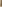 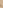 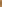 dit ghevoelen der Turcken oft Mahometanen, aengaende de voorsz.3. Poincte,met de Leere der Contra-Remonstranten niet heel en al over-een comt: en ofniet de Ed. Mo. Heeren Staten rechtveerdige redenen gehadt hebben, het leerenvan soodanighe grouwelen uyt de Ghereformeerde Kercken hares ghebiedts teweeren,NA-REDEN.Christelijcke Leser. Een van de Contra-Remonstranten zijde, hemselven dapper benepen vindende door de spreuken uyt Calvino,Beza, ende andere hunne Leeraers in dit Tafereel aengetogen, waer bysoo claer als de Sonne blijckt, dat de selve Leeraers ghedreven hebbende voorgaende drye Godslasterlijcke Poincten, hem selven (segh ick)hier door benepen vindende, ende vreesende moghelijck (na der Con-tra-Remonstranten eyghen Prophetie, in de Haeghsche Conferentiepag.49.) dat de grouwelen den ghemeenen Man aldus naecktelijck voor ooghen ghestelt zijnde, een alghemeen Landt-gheschrey soudenverwecken tegen de Leere, niet der Algemeyne Gereformeerde Kerc-ken, (want die Godt Lof, sulcx noyt gheeert en hebben) maer derContra-Remonstranten: heeft, om dit Tafereel alle gheloove te bene- men, ende u sijne blauwe brillen voor d' ooghen te brengen, waer doorghy dan wit voor swart, root voor groen, ende licht voor duysternissemocht aensien, ende niet alleen seker nieu Tafereel uytgegeven , wantdaer weynich, oft niet aenghelegen is, alsoo de spreucken in 't selve uytDoctoris Vorstij, Adolphi Venatoris, Nicolai Grevincho vij ende an-derer schriften aenghetoghen, oft met de heylige Schriftuere gantschende al over-een-comen, ende volgens dien gheen dolinge en connenonderworpen zijn, ofte in dien niet, by hem valschelijck ende in eenenverkeerden sin aenghetrocken worden, die noch hy, noch alle die vander Contra-Remonstranten zijde, al waren se schoon op een ghesmol-ten, den voornoemden vromen Leeraren voor onpartijdighe Rechtersin haer aensicht en souden dorven aensegghen, swijghe bewijsen, dan op den Predick-stoel ende elders achter-rugghe, daer hebben sy hetIa veyl, ende moghen soo machteloose mannekens teghen de Wandtschilderen, als sy selve begeeren, die sy dan met hare blinde schermsla-gen lichtelijck nedervellen, ende het proces in den vierschaer van harelavaers met costen met al terstont winnen. Maer ten propooste, deseContra-Remonstrant heeft (soo gheseyt is}, niet alleen een nieu Tafe-reel uytghegeven, 't welck het onse int minste niet en raeckt, ende daer-om oock niet en behoeft van ons wederleyt te worden , maer hy heeftdaer-en-boven in sijn Na-reden aen den Leser geseyt, dat de voorschre-ven spreucken in dit tegenwoordighe Tafereel niet en zijn gheciteertter goeder trouwen, maer tegen de meyninghe der rechtsinnighe Lee-raers: lae oock sommighe met meerder woorden vervalscht, &c. ditfeyt desen goeden Man aldus vrymoedelijck henen, ende en wijst on-dertusschen niet een eenighe plaets aen daer sulcx gheschiet zy, mee-nende vel licht dat men hem op sijn enckel segghen sal gelooven. Maarneen Leser, laet u soo om den tuyn niet leyden, sier de plaetsen vry nae.Calvijns Institutie (daer wel te grouwelijckste spreucken uytgheto-ghen zijn) is in alle-mans handen. De andere schrijvers (behalven datmen daer sommighe van in duyts vindts) zijn soo bekent, dat wiemaer de minste kennisse heeft met yemandt die Latijn verstaet , hemselven lichtelijck van onse oprechticheydt in desen can laten onderich-ten. Dat u desen Man Wijst op Iacobum Triglandium, ick bekenne weldat de goede Knecht fijn uytterste beste volcomentlijck gedaen heeft,om met sijn Sophistische hayr-cloverije dese ende meer andere claerespreucken te keeren wenden, recken strecken, wringhen ende drin-ghen teghen den sin ende meeninghe van de Autheuren , ende om deselve Autheuren, het zy hun dan lief of leet, een ander tale te doen spre-ken, als syi nder daet voor hebben te gebruycken: maer (eylacen) sijnverclaringhe is vuylder dan haren Text, sijn verschoonen is leelijck-maken , sijn afwasschen is becladden, ende sijn verantwoorden is be-schuldighen, ghelijck onder andere genoech te kennen geven, die tweeschoone ghelijckenissen by hem ghebruyckt, om quansuys den eenvou-dighen wijs te maken, dat, als Zwinglius ende andere Autheuren spre-ken van dwinghen, drijven ende dierghelijcke , sy daer by niet andersen verstaen , als een crachtich ghebiet ende regeeringhe Gods, waer-mede hy de boose in den toom houdt, dat se niet uyten bersten: allent-halven na hare lusten ende goetduncken. Ghelijck (seght hy) een Co-ning sijn Ondersaten dwingt schattinge te geven. Ende gelijck yemantdie een Paert berijt, het selve regeert, dwingt ende drijft soo ende der-waerts te gaen als hy wil. Overweecht dese ghelijckenissen met aen-dacht, Leser, ende ghy sult bevinden, dat Triglandij glosen maer en die-nen, om de vaelte, die den stanck inne heeft, in de Kercken te behouden, mits dat se alleen boven met een dunne corste bedect blijve, ende niet gheroert en werde. Want een Coning (soo yegelijck weet) dwingt sijn Ondersaten schattinge te betalen, met de schattinge te gebieden, ende met haer te straffen, soo sy weygeren die te betalen. Dwinght nu God (lasteringhe sijnes heylighen Naems moet verre van ons zijn) de Menschen alsoo tot moort en overspel (stucken die Zwinglius by na-men uyt-druckt) te weten met de selve te ghebieden, ende de gene diegheen moort oft overspel en doen, te straffen, op dat ghelijck d'Onder-danen liever hebben de schattinge te betalen (hoe wel ongeerne) dan in onghenade vallen, alsoo oock de Mensche liever hebbe moordt oft Overspel te begaen, dan van Godt swaerder ghestraft te worden: hoe mach hier dan geseyt worden de boose in den toom te houden, dat se niet  uyt en bersten, allenthalven na hare lusten ende goetduncken? Isnu raden, porren, beweghen, aendrijven ende dwinghen tot dit of-te dat te doen, soo veel te segghen als in den toom houden? In watSchole heeft Triglandus dese Tale gheleert? Wijders, in dien Godt met den Mensche handelt, ghelijck yemandt die een Paerdt berijdt,het selve regeert, dwinght, &c. Soo moet dan Godt nae dese mee-ninghe, de berijder zijn, die den Mensche ghelijck een Paert de sporen gheeft, ende hem dwinght om te gaen soo ende derwaerts als hy wil, dat is by exempel, niet alleen om den Coopman te wencken, ende op de Camer te doen comen, maer oock om hem de Pistool aen 't oore te setten, te doorschieten, met de Poignaert 't hert af te stooten, ende met het Lint te verworgen: Lieve Godt, waer sal dese Theologie de Menschen int eynde noch henen voeren? Wee den genen die het quade goet, en-de het goede quaet noemen. Iustificeert men dus doende niet het ghene hier voren geseyt is, namentlijck, dat de leere der Contra-Remonstran-ten in desen deele geheel ende al over-een-comt met het afgrijselijcke ghevoelen der Turcken ofte Mahometanen? Iae maeckt men den goe-den Godt (ghelijck den Ghereformeerden Kercken ergens by een van hare teghen-sprekers verweten wort) niet tot een leydigen Duyvel, ende de Duyvel tot Godt? Siet daer Leser, ende verschrickt u over de doode-lijcke vruchten van blinden yver, Twistgiericheyt, eygen eersoeckinge, ende heerschappy-sucht over een anders conscientie. Welcker eerste ende tweede namelijck, blinden yver en twistgiericheyt, het herte vanonsen Contra-Remonstranschen Tafereel-dichter oock soo verre heb-ben inghenomen, dat hy hem niet ontsien en heeft in sijn Na-reden te schrijven, dat de Turcken die noch in dicke duysternissen sitten, Godt meerder eere gheven van sijn cracht ende voorsienicheyt, regeeringhe ende bestieringhe over het quade, dan de Drijvers der Nieuwicheden, die Christenen willen ghenaemt wesen. Ghevende alsoo niet duy-sterlijck te verstaen, dat hy de grouwelijcke Leere der Tucrken in de-sen deele toestaet , ende pratende uyt cracht der Waerheyt teghen syn eyghen Neus aen, bijtende in syn eygen Tonghe, jae die doorborende met een Priem, ende metter daedt bekennende , het ghene hy te voren met woorden wilde schijnen te loochenen, want niet te segghen, dat de spreucken der Gereformeerde Leeraren in dit Tafereel niet ter goe-der trouwen geciteert en zijn, schijnt hy het drijven deser grouwelen van synen ende haren hals te willen afweren: Maer daer na der Turc-ken gevoelen toestaende, ende prijsende boven 't gevoelen der Remon-gheve hun ende alle menschen meerder liefde tot de Waerheyt, op dat sy de loghen niet langher en ghelooven, maer Godt de eere gheven, dieons al te samen meer ende meer verlichte met syne salichmaeckende Kennisse, door synen lieven Sone lesum Christum onsen-Heere: Amen.Waerschouwinghe tot den Christelicken Leser / over het onchristelick Tafereel der Remonstranten.Deghene die in dese droeve tijden den name van Remonstranten heb-ben aenghenomen / omme t' ontgaen haer verdienden tijtel van Ao-vateurs ende Perturvateurs van de Kercke / ende van den gherustenstaet van ons lief Vaderlandt / hebben vele jaren herrewaerts son-derlinghen daer naer ghetracht hoe zy de ware Ghereformeerde Religie best souden by een yghelick veracht ende hatich maecken op het uyterste, waer toe by haer niet en is ghespaert t' ghene by die / die een guade cause te verdedigen hebben / pleecht ghebruyckt ende in t' wercke ghestelt te werden / diemen ghe-meynlick sien sal / dat wanneer sy haer selven niet weten schoon te maecken /daer toe arbeyden / dat sy hare partije becladden erde vuyl maecken. Ick bid-de u doch / onse Remonstranten hebben sy niet alle middelen aengheleght om dat te doen: hebben sy niet de grontarticulen des Christelicken Gheloofswaer op den ghewissen troost in den waren geloove met een goede conscientievoor den Heere in Jesu Christo ghesteunt is / met vele onredelicke / versierde /valsche ende Godslasterlicke consequentien beswaert in velen deelen?Hebben sy niet die voortreffelicke Mannen / de Weerde instrumenten Go-des / waer door het hem ghelieft heeft de eerste ende schadelickste doorwondeaen t' kint der Verdervenisse in de reformatie der laetster tijden: soo profijtelic te gheven / dat alle die de reformatie van herten meenen / nemmermeer Godt hebben ghenoegh over dit sijn werck / dese sijne wercklieden met vreuchden connen bedancken; hebben sy niet met dese trouwe ende naemcondighe Die-naren Gods / soo wel in hare Persoonen / als in hare Leere ende schriften, em-mers soo fenijnelick / lasterlick ende ter quader trouwen ghehandelt / als oyt 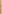 Die sijnen tijdt misbruyckt om haer schriften te lesen / sal met droeve ooghenende walghender herte bevinden / dat den Geest die dese lieden leyt / nergensnaer min dan naer liefde ende waerheyt smaeckt.Het onchristelick Tafereel by haer ontworpen / verscheydenmael gedruckt /ende t' Landt deur ghestroyt / gheeft onder ander al haer braecken / ghenoech-saem te verstaen / hoe haer Maghe van binnen ghestelt is. Van het welcke se-nijnich Tractaet / het besluyt met clare ende wel naecktelick uytgedruckte woor-den aenwijst / haer ooghmerch gheweest te zijn de Leere der Ware Gherefor- meerde Kercke / in de Poincten waer inne sy haer van de selve schismatikelick hebben afghesondert / met de Leere ende t' ghevoelen der Turcken ende Maho-metanen heel ende over al over een te comen.Ende dit zijn die lieden die alletijt met luyder kelen naer verdraechsaemheytroepen / van broederschap ende van liefde spreken.Wanneer in den beginne ende aenvanck van hare beroerten / sy voorgavenhare begheerte niet anders te zijn / dan selfs onder de Ghereformeerde slechtsgheduldet te worden / versoeckende met haer ghemeenschap te moghen blijvenhouden / wisten sy dan noch niet dat de Ghereformeerde Leere soo vele ghe-meyns hadde met de Turcksche ende Mahemetaensche? Soo sy t' wisten, metwat Conscientie begheeren ende versochten sy met haer ghemeenschap te blij- ven houden / daer sy in haer herte daer voor een soo Godlasterlijcke ende on-christelicke Leere uytcreeten? Of wistent' sy niet/ ende achteden sy haer (soo sy uptgaven) voor haer weerde ende goede medebroeders / waer over dan dese soo groote beroerten aenghestelt / dese droeve ende beclaghelicke scheuringhenbeworpen? Of hebben sy eerst in't kijven / schelden / en scheuren gheleert waer-omme het was dat sy aenghenomen hadden soo vele te kijven / soo onchriste-lick te schelden / soo onordentelick ende periculeuselick te scheuren?Wat riepen sy alles weeghs soo seer / als dat sy in de fondamentale stuckenmet de Ghereformeerde Kercken hier te lande eens waren / alsoo het onder-scheyt niet het schrapsel van een naghel te beduyden hadde? Niet te min hoedickwils naer dien / als oock in dit schoon Tafereel / belieghen sy haer selven /als sy het onderscheyt / van de stucken by haer in questie ghetrocken / soo grootende verschillende maecken van de ware Ghereformeerde Religie / als daer isde Turcksche ende Mahometische van de selve verschillende.Maer aenghemerckt sy van in de Poincten waer in sy vande Gherefor-meerde Kercke sijn afgheweken / een soo totale overeencomste in alles vindenmet de Turcken ende Mahometanen / dat is met het gevoelen van de barbaer-sten Godslatterlickste / ende verst afghewekene Vyanden onses Salichmaec- kers/ die oyt aerde betrayten / ende nochtans verclaren / dat de selve Kercke /blijvende by haer oude Leere / in t' selve grontgheloove met haer staet / beghee-rende met haer alle Broederschap t' onderhouden; verclaren sy niet met eenenvoor de gheheele Werelt / gheen ghevoelen te weten soo ongherijmt / geen Leere soo onchristelick / met de welcke sy niet en souden willen aenspannen / ende eenKercke maecken / aenghesien sy Turcken ende Mahometanen / met deGhereformeerde (die naer haer ghevoelen en de volghens het verclaren vanhaer Tafereel alle drye in een graet staen) ghereet sijn voor Broeders te ken-nen in hare Kercke?Neen / voorwaer / Neen. De ware reformatie der Christelicker Kercke / engheeft by haer gheen plaetse / voor sulcke monsteren / die op Christi Stoel hun-nen Mahomet / ende den Alcoran inde plaetse van Gods heylich woort stellen. Is het ghevoelen van dese afgrijselicke Monsteren / ten deele of in het geheelemet de weerde van het schrapsel van een Naghel schillende van de opghenomenLeere der Remonstranten dat se dan vry met haer aenspannen / haer in Broe-derschap opnemen / goede ghemeynschap met haer houden / de Kercken (die syvoor de Ware Ghereformeerde Inyeken) voor haer openen: Ende wat secten / ketterijen ende Duyvels broetselen sullen sy buyten haer deure sluyten / sy dieniet weygherich en sijn voor Broeders te kennen / de gene die sy achten soo velegemeyns te hebben met Mahometen ende den Alcoran? Oock soo hebben de Re-monstranten haer selven ten desen deele begonnen inder daet ghenoechsaem teverclaren (voor de ghene die haer ooghen niet tseffens en luyken met harenhedendaeghsen handel en wandel / wanneer sy / met eenen vryen geest / alles heb-hedendaeghsen handel en wandel / wanneer sy / met eenen vryen geest / alles heb-ben inghelaten dat voor haer deure clopte / ende noch creupele noch blinde enhebben afghewesen / om van allen volcken / staende in allerley ghevoelen (uyt-genomen van de ware Ghereformeerde die sulck een Broederschap niet en ken-nen / noch van haer niet en willen ghekent zijn) een Babel op te richten. Vaert wel ende doet u profijt inet dese waerschouwinghe.FINIS.